ThemaWebsiteAufgabenBegriffe des Mittelalters(unterrichts-begleitend)PadletCode erstellen&einfügenDu stößt auf einen dir unbekannten Begriff?Poste diesen auf Padlet.Recherchiere den Begriff mit folgenden Suchmaschinen:https://klexikon.zum.de/wiki/Klexikon:Willkommen_im_Klexikonhttps://www.duden.de/woerterbuchhttps://www.helles-koepfchen.dehttp://www.woerterbuchnetz.de (E-Niveau)Erkennst du einen Unterschied?Überblick MittelalterZeitleiste Quiz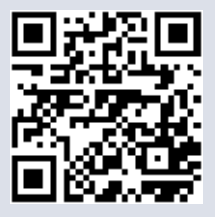 Erstelle einen Screenshot.Ständeordnung im Mittelalter
Dieses Material wurde erstellt von Josephine Zabel und steht unter der Lizenz CC BY SA 4.0. Es geht auf das Material https://segu-geschichte.de/bete-beschuetze-arbeite/ von segu Geschichte zurück.
. 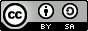 Ständeordnung im Mittelalter
Dieses Material wurde erstellt von Josephine Zabel und steht unter der Lizenz CC BY SA 4.0. Es geht auf das Material https://segu-geschichte.de/bete-beschuetze-arbeite/ von segu Geschichte zurück.
. Ständeordnung im Mittelalter
Dieses Material wurde erstellt von Josephine Zabel und steht unter der Lizenz CC BY SA 4.0. Es geht auf das Material https://segu-geschichte.de/bete-beschuetze-arbeite/ von segu Geschichte zurück.
. Stände-ordnungBete-Beschütze-Arbeitezumpad.zum.deG 1 | Beschreibe die Bildquelle und die dargestellte Szene. Achte dabei auch besonders auf die Kleidung und die Gegenstände der Personen.G 2 | Ordne die abgebildeten Personen ihrem jeweiligen Stand zu.G/E 3 | Die mittelalterliche Ständegesellschaft gründete sowohl auf kirchlicher als auch auf weltlicher Herrschaft. G Bearbeite das Quiz, indem du die Begriffe den richtigen Nadeln zuordnest. Erstelle einen Screenshot und speichere ihn. Kläre die Bedeutung unbekannter Begriffe auf duden.de.  E Suche mit zwei unterschiedlichen Websites, welche Aufgaben die im Quiz genannten Personen bzw. Personengruppen hatten. Notiere außerdem den Verantwortlichen der Seiten sowie das letzte Update. Stelle Vermutungen darüber an, welche Interessen die Websites verfolgen und Urteile über die Seriosität der Seite.E: Vergleiche die Aussage Salecls mit der von Buchard von Worms. E: Beziehe beide Aussagen auf die mittelalterliche Ständeordnung.Salecl (2013): „Wenn ich frei bin, dann kann ich mich auch frei entscheiden, was ich mit meinem Leben machen möchte. Dann bin ich aber auch verantwortlich für meine Situation. Fühle ich mich schlecht, fühle ich mich gleichzeitig schuldig, weil ich durch meine Entscheidungen die Situation ja verursacht habe. Fühle ich mich hingegen gut, habe ich Angst nicht die beste Wahl getroffen zu haben“, so die Philosophin  Salecl.Worms (1010): „Gott hat jenen, für die die Freiheit nicht passt, in großer Barmherzigkeit die Knechtschaft auferlegt. […]der gerechte Gott […]die Menschen so unterschieden, dass er die einen zu Knechten gemacht, die andern zu Herren einsetzte, damit die Möglichkeit zu freveln für die Knechte durch die Macht der Herren eingeschränkt würde.“ (Quelle: Buchard von Worms, Diecretorum libri XX, 1008-1012) G 4 | Diese Aufgabe sollt ihr zu dritt bearbeiten
Wie zufrieden waren die Menschen im Mittelalter mit der Ständegesellschaft? Suche dir zwei Partner. Legt zusammen fest, wer von euch welchen Stand vertritt. Verfasst ein Interview zwischen den drei Ständen auf zumpad.zum.de, in der jeder Stand die Vorteile und Nachteile seines Standes deutlich macht. Begriffe recherchierenpadlet.comE 5 | Erkläre die gesammelten Begriffe mit eigenen Worten.